湖北成人教育2018年成人高考高起点物理化学预测真题及答案（八）一、选择题：1～15小题，每小题4分，共60分.在每小题给出的四个选项中，选出一项符合题目要求的.第1题     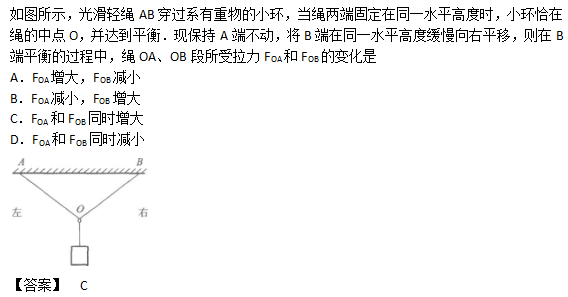 第2题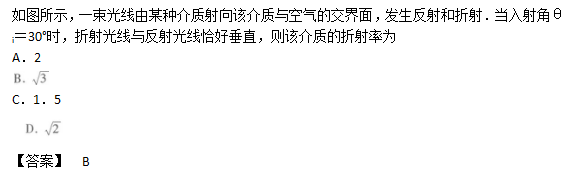 第3题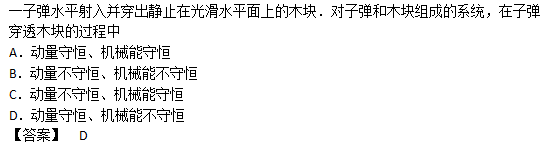 第4题    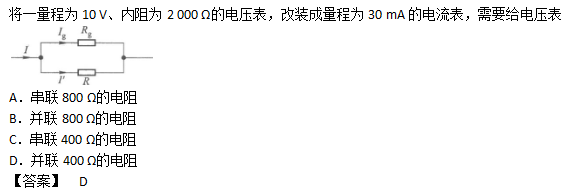 第5题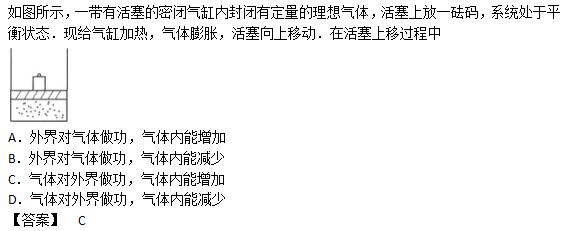 第6题     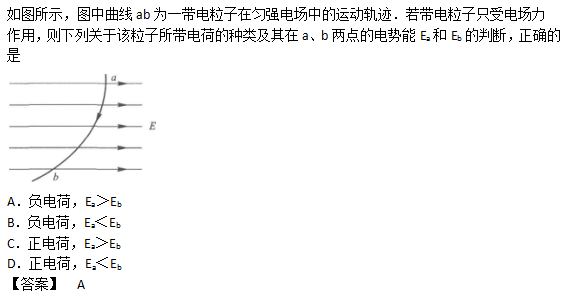 第7题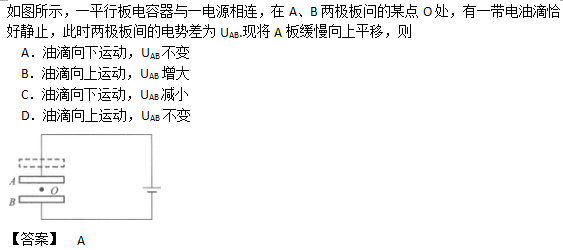 第8题   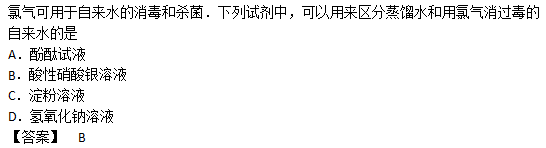 第9题  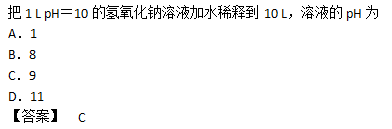 第10题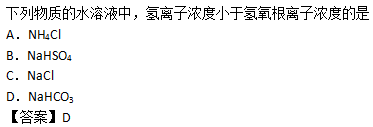 第11题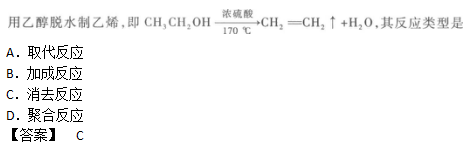 第12题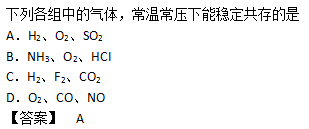 第13题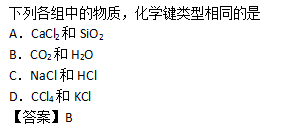 第14题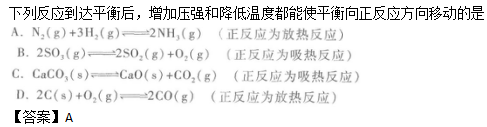 第15题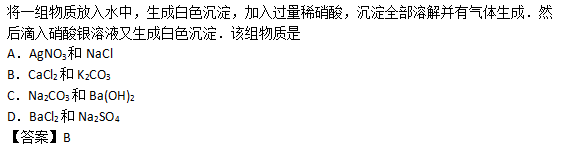 二、填空题：16～28小题，共57分.其中第16～l9小题每小题6分，第20～28小题每空3分.把答案填在题中横线上.第16题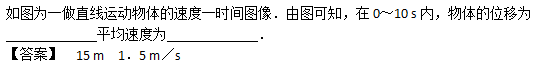 第17题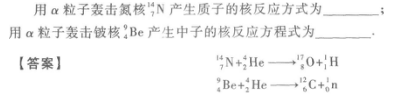 第18题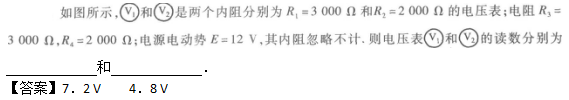 第19题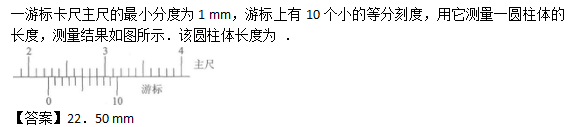 第20题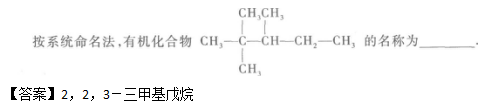 第21题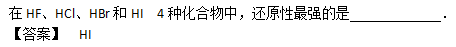 第22题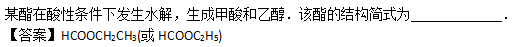 第23题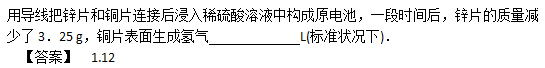 第24题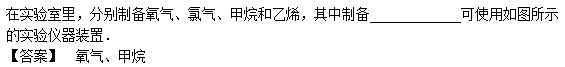 第25题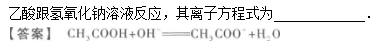 第26题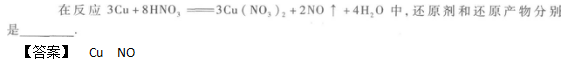 第27题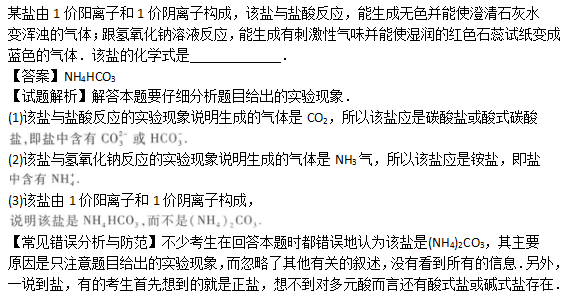 第28题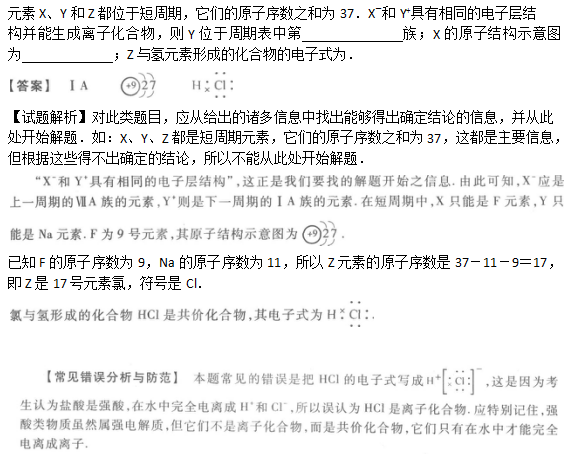 三、计算题：29～31小题，共33分.解答要求写出必要的文字说明、方程式和重要演算步骤.只写出最后答案，而未写出主要演算过程的，不能得分.第29题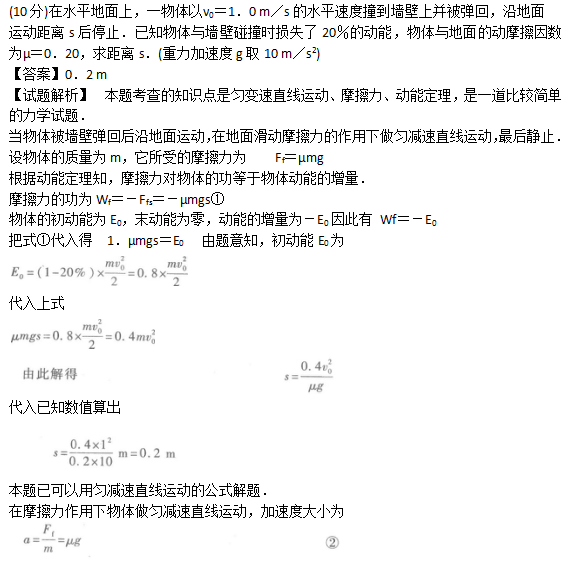 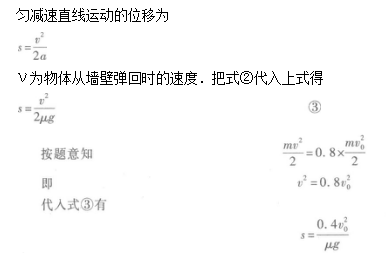 第30题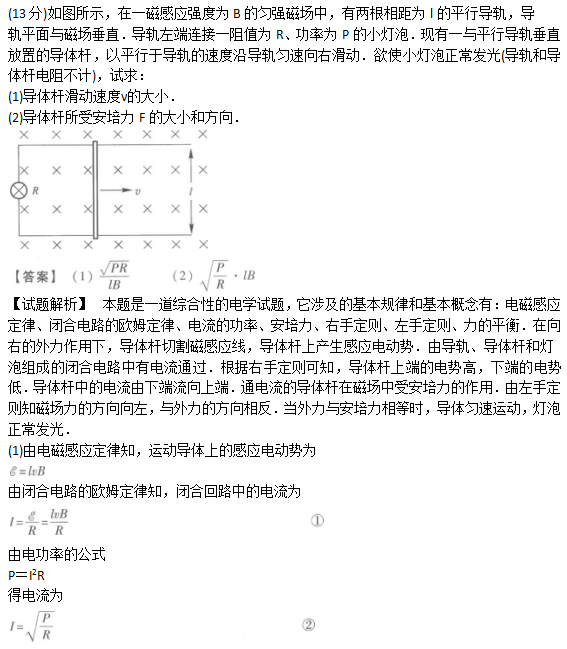 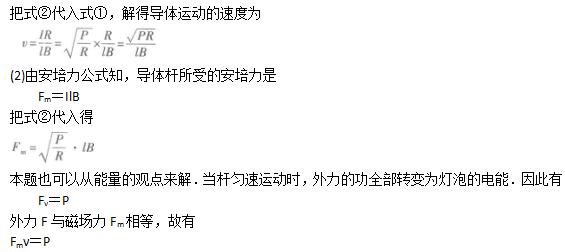 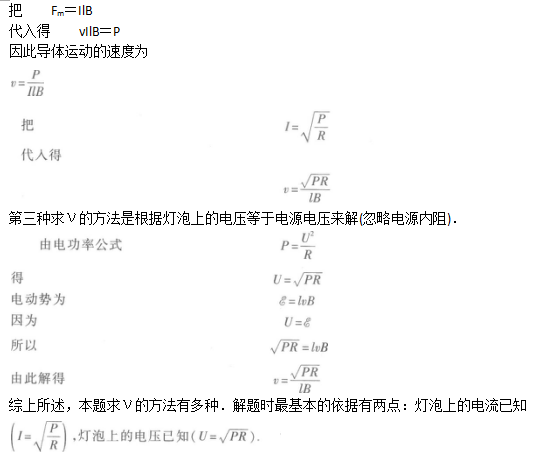 第31题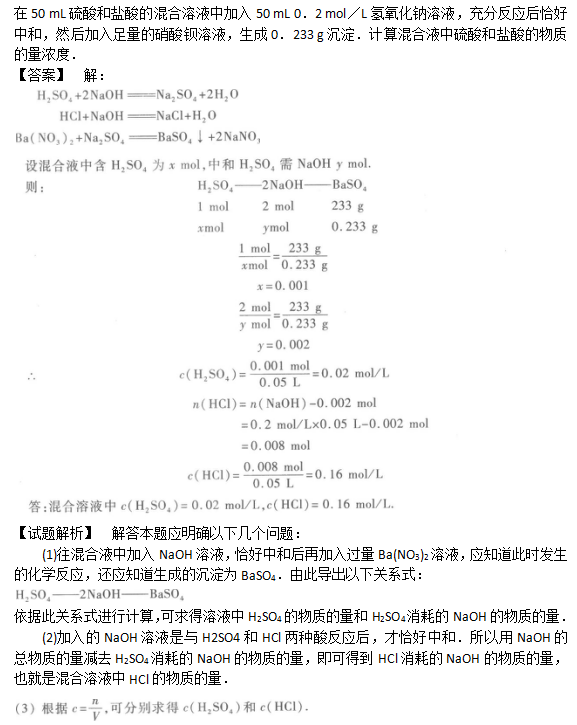 